KOLABORASI PENANGANAN KEBIJAKAN CITARUM HARUM DI KABUPATEN BANDUNGTESISDisusun Dalam Rangka Memenuhi Syarat Kelulusan Guna Memperoleh Gelar Magister Administrasi Publik (MAP)Pada Konsentrasi Kebijakan PublikProgram Magister Ilmu Administrasi Dan Kebijakan PublikProgram Pascasarjana Universitas Pasundan BandungOleh :Yayan AndriNPM : 188010028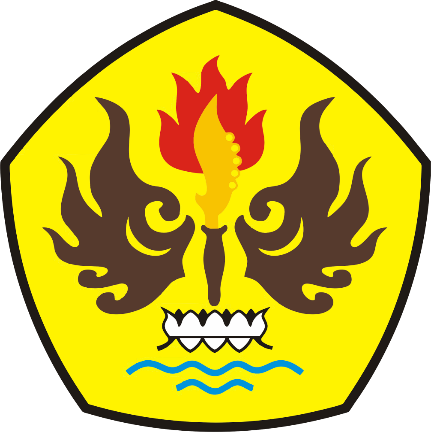 KONSENTRASI KEBIJAKAN PUBLIKPROGRAM MAGISTER ILMU ADMINISTRASI DANKEBIJAKAN PUBLIK PROGRAM PASCASARJANA UNIVERSITAS PASUNDAN BANDUNG 2020LEMBAR PENGESAHAN KOLABORASI PENANGANAN KEBIJKAN CITARUM HARUM DI KABUPATEN BANDUNGTESISDisusun Dalam Rangka Memenuhi Syarat Kelulusan Guna Memperoleh Gelar Magister Administrasi Publik (MAP)Pada Konsentrasi Kebijakan PublikProgram Magister Ilmu Administrasi Dan Kebijakan PublikProgram Pascasarjana Universitas Pasundan BandungOleh :Yayan Andri188010028Telah disetujui oleh tim pembimbing pada tanggal                                        Seperti tertera di bawah ini    Bandung, Juli 2020Komisi Pembimbing                    Dr. Iwan Satibi, M.SI            Dr. H. Yaya Mulyana Abdul Azis, M.SI             Ketua Komisi Pembimbing                 Anggota Komisi Pembimbing                          PERNYATAAN  ORISINALASITAS TESISYang bertandatangan dibawah ini :Nama		 :  Yayan AndriNim 		 :  188010028Judul tesis		 : Kolaborasi Penanganan Kebijakan Citarum Harum Di        Kabupaten BandungDengan ini saya menyatakan di bawah ini :Karya tulis saya, tesis ini adalah asli dan belum pernah diajukan untuk mendapatkan gelar akademik magister.Karya tulis ini adalah murni gagasan, rumusan dan penelitian saya sendiri, tanpa bantuan pihak lain, kecuali arahan tim pembimbing.Dalam karya tulis ini tidak terdapat karya atau pendapat orang lain yang telah tertulis atau dipublikasikan orang lain, kecuali secara tertulis dengan jelas dicantumkan sebagai acuan dalam naskah dengan disebutkan nama pengarang dan dicantumkan dalam daftar pustaka.Pernyataan ini saya buat dengan sesungguhnya dan apabila dikemudian hari terdapat penyimpangan dan ketidak benaran dalam pernyataan ini, maka saya bersedia menerima sanksi akademik.      Bandung,   April  2020    yang membuat pernyataanYayan AndriPERSEMBAHANBacalah dengan menyebut nama tuhanmuDia telah menciptakan manusia dari segumpal darahBacalah, dan tuhanmulah yang maha muliaYang mengajar manusia dengan pena,Dia mengajarkan manusia apa yang tidak diketahuinya(QS:AL-Alaq 1-5)Maka nikmat tuhanmu yang manakah yang kamu Dustakan ? (QS:Ar-Rahman 13)Niscaya allah akan mengangkat (derajat) orang-orang yang beriman diantaramu dan orang-orang yang diberi ilmu beberapa derajat (QS:Al:Mujadilah 11)Untuk ribuan tujuan yang harus dicapai, untuk jutaan impian yang akan dikejar, untuk sebuah pengharapan, agar hidup jauh lebih bermakna, hidup tanpa mimpi ibarat arus sungai, mengalir tanpa tujuan. Terus belajar, berusaha, dan berdoa untuk menggapainya.Jatuh berdiri lagi, kalah mencoba lagi, gagal bangkit lagiNever give up !Sampai allah SWT berkata “waktunya pulang”Hanya sebuah karya kecil dan untaian kata-kata ini yang dapat saya persembakan.Kupersembahkan buat kedua orang tua dan keluarga besarkuKu persembahkan buat seseorang yang sedang menanti perjalanan panjang iniYang telah memberikan suport yang sangat luar biyasa.Bandung, April  2020Yayan Andri 